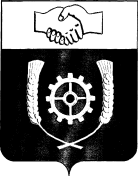      РОССИЙСКАЯ ФЕДЕРАЦИЯ                                АДМИНИСТРАЦИЯ  КЛЯВЛИНСКОГО РАЙОНА        Самарской области        ПОСТАНОВЛЕНИЕ    06.04.2021 г. № 147___     Об утверждении Положения о муниципальной системе оповещения   муниципального района  Клявлинский В соответствии с Федеральными законами Российской Федерации от 21 декабря 1994 г. № 68-ФЗ "О защите населения и территорий от чрезвычайных ситуаций природного и техногенного характера", от 12 февраля 1998 г. № 28-ФЗ "О гражданской обороне", от 6 октября 2003 г. № 131-ФЗ "Об общих принципах организации местного самоуправления в Российской Федерации", постановлениями Правительства Российской Федерации от 30 декабря 2003 г. № 794 "О единой государственной системе предупреждения и ликвидации чрезвычайных ситуаций", от 26 ноября 2007 г. № 804 "Об утверждении Положения о гражданской обороне в Российской Федерации", приказом МЧС России и Министерства цифрового развития, связи и массовых коммуникаций РФ от 31 июля 2020 г. № 578/365 "Об утверждении Положения о системах оповещения населения",  администрация муниципального района Клявлинский  ПОСТАНОВЛЯЕТ:1. Утвердить Положение о муниципальной системе оповещения   муниципального района  Клявлинский согласно приложению № 1.2. Утвердить Паспорт муниципальной системы оповещения   муниципального района  Клявлинский согласно приложению № 2.3. Разместить настоящее постановление в информационно-коммуникационной сети «Интернет»  на официальном сайте Администрации муниципального района Клявлинский.4. Контроль за выполнением настоящего постановления возложить на первого заместителя Главы   района    Климашова П.Н.Федотова И.И.Приложение № 1к постановлению администрации    муниципального района Клявлинскийот  06.04. 2021 г. № 147    Положение о муниципальной системе оповещения   муниципального района  КлявлинскийI. Общие положения1. Положение о муниципальной системе оповещения населения (далее - Положение) муниципального района Клявлинский разработано в соответствии с Федеральными законами Российской Федерации от 21 декабря 1994 г. № 68-ФЗ "О защите населения и территорий от чрезвычайных ситуаций природного и техногенного характера", от 12 февраля 1998 г. № 28-ФЗ "О гражданской обороне", от 7 июля 2003 г. № 126-ФЗ "О связи", от 6 октября 2003 г. № 131-ФЗ "Об общих принципах организации местного самоуправления в Российской Федерации", Законами Российской Федерации от 27 декабря 1991 г. № 2124-1 "О средствах массовой информации", от 13 ноября 2012 г. № 1522 "О создании комплексной системы экстренного оповещения населения об угрозе возникновения или о возникновении чрезвычайных ситуаций", постановлениями Правительства Российской Федерации от 30 декабря 2003 г.№ 794 "О единой государственной системе предупреждения и ликвидации чрезвычайных ситуаций", от 26 ноября 2007 г. № 804 "Об утверждении Положения о гражданской обороне в Российской Федерации", приказом МЧС России и Министерства цифрового развития, связи и массовых коммуникаций РФ от 31 июля 2020 г. № 578/365 "Об утверждении Положения о системах оповещения населения", приказом МЧС России и Министерства цифрового развития, связи и массовых коммуникаций РФ от 31 июля 2020 г. № 579/366 "Об утверждении Положения по организации эксплуатационно-технического обслуживания систем оповещения населения", законами и иными нормативными правовыми актами Самарской области. 2. Положение определяет назначение, состав, задачи и требования к системе оповещения населения муниципального района Клявлинский, порядок её задействования и поддержания в состоянии постоянной готовности, порядок реализации мероприятий по её совершенствованию.3.  Оповещение населения о чрезвычайных ситуациях - это доведение до населения сигналов оповещения и экстренной информации об опасностях, возникающих при угрозе возникновения или возникновении чрезвычайных ситуаций природного и техногенного характера, а также при ведении военных действий или вследствие этих действий, о правилах поведения населения и необходимости проведения мероприятий по защите.Сигнал оповещения является командой для проведения мероприятий по гражданской обороне и защите населения от чрезвычайных ситуаций природного и техногенного характера органами управления и силами гражданской обороны и звеньями территориальной подсистемой единой государственной системы предупреждения и ликвидации чрезвычайных ситуаций (далее – ТП РСЧС), а также для применения населением средств и способов защиты.Экстренная информация о фактических и прогнозируемых опасных природных явлениях и техногенных процессах, загрязнении окружающей среды, заболеваниях, которые могут угрожать жизни или здоровью граждан, а также правилах поведения и способах защиты незамедлительно передается по системе оповещения населения.4. Система оповещения представляет собой организационно-техническое объединение сил, средств связи и оповещения, сетей вещания, каналов сети связи, обеспечивающих доведение информации и сигналов оповещения до органов управления, сил звеньев ТП РСЧС и населения, систем мониторинга и прогнозирования чрезвычайных ситуаций.5. Система оповещения на муниципальном уровне – муниципальная система оповещения, составной частью которой является муниципальная автоматизированная система централизованного оповещения (далее - МСО);Муниципальная система оповещения создается органами местного самоуправления муниципального района Клявлинский.Границами зоны действия муниципальной системы оповещения являются административные границы муниципального района Клявлинский. 6. Муниципальная система оповещения населения муниципального района Клявлинский должна соответствовать требованиям приказа МЧС России и Минцифры России от 31.07.2020 № 578/365 «Об утверждении Положения о системах оповещения населения».7. На муниципальную систему оповещения населения оформляется паспорт в соответствии с приказом МЧС России и Минцифры России от 31.07.2020 № 578/365 «Об утверждении Положения о системах оповещения населения».II. Назначение и основные задачи муниципальной системы оповещения8. Муниципальная система оповещения населения предназначена для обеспечения доведения сигналов оповещения и экстренной информации до населения, органов управления, сил ГО и звена ТП РСЧС.С целью максимального сокращения времени, затрачиваемого на передачу сигналов оповещения создается муниципальная автоматизированная система централизованного оповещения.Муниципальная автоматизированная система централизованного оповещения представляет собой специальный комплекс технических средств оповещения на базе аппаратуры  АСО Спрут - информ  в Единой дежурно-диспетчерской службе муниципального района Клявлинский (далее-ЕДДС) муниципального района Клявлинский. Кроме того, при оповещении населения муниципального района Клявлинский задействуются местные линии связи операторов связи, громкоговорящие средства оповещения в сельских поселениях, используются мобильные средства оповещения, сигнальные громкоговорящие устройства на автомобилях экстренных служб, привлекаются старосты сельских населенных пунктов путем проведения подворовых обходов.Управление муниципальной системой оповещения осуществляется с рабочего места оперативного дежурного ЕДДС района.9. Основной задачей муниципальной системы оповещения является обеспечение доведения сигналов оповещения и экстренной информации до:- руководящего состава ГО и звена ТП РСЧС района;- сил ГО и звена ТП РСЧС района;- дежурно-диспетчерских служб организаций, эксплуатирующих потенциально опасные объекты и дежурных служб (руководителей) социально значимых объектов;- населения района.III. Порядок задействования систем оповещения населения10. Задействование по предназначению системы оповещения населения планируется и осуществляется в соответствии с настоящим Положением, планом гражданской обороны и защиты населения (планом гражданской обороны), планом действий по предупреждению и ликвидации чрезвычайных ситуаций. Может быть задействована как в мирное, так и в военное время.11. Решение на задействование муниципальной системы оповещения принимается Главой муниципального района Клявлинский или должностным лицом, исполняющим его обязанности, а непосредственные работы  по задействованию средств оповещения и информирования проводятся ЕДДС.12. ЕДДС, получив сигналы оповещения и (или) экстренную информацию, подтверждают получение и немедленно доводят их до Главы муниципального района Клявлинский, органов управления и сил ГО и звена ТП РСЧС, организаций (собственников объектов, производства), на территории которых могут возникнуть или возникли чрезвычайные ситуации.13. Передача сигналов (распоряжений) и экстренной  информации может осуществляться как в автоматизированном, так и в ручном режимах. Приоритетный режим функционирования – автоматизированный, который обеспечивает циркулярное, групповое или выборочное доведение информации и сигналов с использованием специальных технических средств оповещения.Оповещение населения муниципального района Клявлинский осуществляется   путем применения электросирен и специальных машин с СГУ,   посыльными. 14. Передача сигналов оповещения и экстренной информации осуществляется подачей сигнала "ВНИМАНИЕ ВСЕМ!" путем включения сетей электрических сирен длительностью до 3 минут с последующей передачей по всем средствам связи и вещания. 15.Сигналы оповещения и экстренная информация передаются непосредственно с рабочих мест ЕДДС муниципального района Клявлинский.Допускается трехкратное повторение этих сообщений. Время доведения сигнала и экстренной информации до населения в автоматизированном режиме функционирования не должно превышать 5 мин.Типовые текстовые и графические сообщения населению о фактических и прогнозируемых чрезвычайных ситуациях готовятся заблаговременно.Передача речевой информации осуществляться должностными лицами уполномоченных организаций.В исключительных, не терпящих отлагательства случаях, допускается передача кратких речевых сообщений непосредственно с пункта управления ЕДДС.16. Для обеспечения своевременной передачи населению сигналов оповещения и экстренной информации комплексно могут использоваться:сети электрических, электронных сирен и мощных акустических систем;сети уличной радиофикации;сети кабельного телерадиовещания;сети подвижной радиотелефонной связи;сети местной телефонной связи, в том числе таксофоны, предназначенные для оказания универсальных услуг телефонной связи с функцией оповещения;сети связи операторов связи и ведомственные;информационно-телекоммуникационная сеть «Интернет»;громкоговорящие средства на подвижных объектах, мобильные и носимые средства оповещения.17. Рассмотрение вопросов об организации оповещения населения и определении   способов   и   сроков   оповещения   населения осуществляется комиссией по предупреждению и ликвидации чрезвычайных ситуаций и обеспечению пожарной безопасности (далее - КЧС и ОПБ) муниципального района Клявлинский.18.   Органы местного самоуправления и организации, в ведении которых находятся системы оповещения населения, а также постоянно действующие органы управления РСЧС, органы повседневного управления РСЧС     осуществляют контроль за ходом оповещения,  проводят комплекс организационно-технических мероприятий по исключению несанкционированной передачи сигналов оповещения и экстренной информации.В случаях несанкционированного включения систем оповещения, организация связи немедленно извещают ЕДДС, и немедленно принимают меры к опровержению переданной информации.19. В целях обеспечения готовности системы оповещения населения в различных режимах функционирования ТП РСЧС основными мероприятиями являются.19.1. При отсутствии угрозы возникновения чрезвычайных ситуаций (режим повседневной деятельности):- поддержание систем оповещения в состоянии постоянной готовности к задействованию, с этой целью периодически проводятся технические проверки готовности к работе систем оповещения;- проведение работ по эксплуатационно-техническому обслуживанию, совершенствованию и развитию систем оповещения населения.19.2. При угрозе возникновения чрезвычайной ситуации (режим повышенной готовности):- усиление состава дежурных служб;- проверка готовности средств оповещения к экстренному задействованию и устранение выявленных недостатков;- подготовка к работе сетей связи и мобильных средств оповещения.19.3. При возникновении и во время ликвидации чрезвычайной ситуации (режим чрезвычайной ситуации):- задействование систем оповещения населения;- задействование мобильных средств оповещения в зонах чрезвычайных ситуаций;- проверка состояния технических средств оповещения населения и проведение работ по восстановлению их работоспособности.IV. Поддержание в готовности систем оповещения населения 20. Система оповещения создаётся и совершенствуется заблаговременно в мирное время и поддерживаются в постоянной готовности к использованию. 21. Готовность систем оповещения населения достигается:наличием актуализированных нормативных актов в области создания, поддержания в состоянии постоянной готовности и задействования систем оповещения населения;наличием дежурного (дежурно-диспетчерского) персонала, ответственного за включение (запуск) системы оповещения населения, и уровнем его профессиональной подготовки;наличием технического обслуживающего персонала, отвечающего за поддержание в готовности технических средств оповещения, и уровнем его профессиональной подготовки;наличием, исправностью и соответствием проектно-сметной документации на систему оповещения населения технических средств оповещения;готовностью сетей связи операторов связи,  редакций средств массовой информации к обеспечению передачи сигналов оповещения и (или) экстренной информации;регулярным проведением проверок готовности систем оповещения населения;своевременным эксплуатационно-техническим обслуживанием, ремонтом неисправных и заменой выслуживших установленный эксплуатационный ресурс технических средств оповещения;наличием, соответствием законодательству Российской Федерации и обеспечением готовности к использованию резервов средств оповещения;своевременным проведением мероприятий по созданию, в том числе совершенствованию, систем оповещения населения.22. В целях поддержания системы оповещения в постоянной готовности к использованию, оценки её состояния и способности к выполнению задач по предназначению проводятся следующие виды проверок:- комплексные проверки готовности муниципальной системы оповещения населения с включением оконечных средств оповещения и доведением проверочных сигналов и информации до населения;- технические проверки готовности к задействованию муниципальной системы оповещения населения без включения оконечных средств оповещения населения.Комплексные проверки готовности муниципальной системы оповещения проводятся два раза в год комиссией в составе представителей постоянно действующих органов управления и органов повседневного управления звена ТП РСЧС, организаций связи. Включение оконечных средств оповещения и доведение проверочных сигналов и информации до населения осуществляется в дневное время в первую среду марта и октября.По решению КЧС и ПБ муниципального района Клявлинский могут проводиться дополнительные комплексные проверки готовности муниципальной системы оповещения.Перерыв вещательных программ при выступлении высших должностных лиц страны, передаче сообщений о важных государственных событиях, экстренных сообщениях в области защиты населения и территорий от чрезвычайных ситуаций природного и техногенного характера в ходе проведения проверок систем оповещения населения не допускается.По результатам комплексной проверки готовности системы оповещения населения оформляется акт, в котором отражаются проверенные вопросы, выявленные недостатки, предложения по их своевременному устранению и оценка готовности системы оповещения населения, определяемая в соответствии с приложением № 3 приказа МЧС России и Минцифры России от 31.07.2020 № 578/365 «Об утверждении Положения о системах оповещения населения», а также уточняется паспорт системы оповещения населения.Технические проверки готовности к задействованию муниципальной системы оповещения проводятся без включения оконечных средств оповещения и замещения сигналов телеканалов (радиоканалов) вещателей ЕДДС путем передачи проверочного сигнала и речевого сообщения "Техническая проверка" с периодичностью не реже одного раза в сутки.23. Для обеспечения оповещения максимального количества людей, попавших в зону чрезвычайной ситуации, в том числе на территориях, неохваченных автоматизированными системами централизованного оповещения, создается резерв технических средств оповещения (стационарных и мобильных).Номенклатура, объем, порядок создания и использования устанавливаются Администрацией муниципального района Клявлинский. Местом хранения запасов определить Администрацию муниципального района Клявлинский.Приложение № 2к постановлению администрации    муниципального района Клявлинскийот  06.04. 2021 г. № 147    ПАСПОРТмуниципальной системы оповещения населениямуниципального района Клявлинский Самарской области по состоянию на 01.01.2021 г.Наименование  и шифр системы оповещения и информирования (далее – система) населения муниципальная система   оповещения муниципального района Клявлинский Самарской области                          Год ввода системы в эксплуатацию  1987 г. Установленный срок эксплуатации системы оповещения населения_12__(лет).Превышение эксплуатационного ресурса _22__ (лет).На территории муниципального района Клявлинский расположены: 6 сельских поселений: сельское поселение станция Клявлино , сельское поселение Борискино -  Игар, сельское поселение  Черный Ключ, сельское поселение Назаровка, сельское поселение Старый Маклауш, сельское поселение Старое Семенкино   1. Оповещение населения субъекта Российской Федерации (муниципального образования), проживающего или осуществляющего хозяйственную деятельность в границах зоны действия РСО (МСО).1.1. Оповещение населения техническими средствами оповещения (электрическими, электронными сиренами и мощными акустическими системами) в автоматизированном режиме.1.Охват населения.1.1. Охват населения средствами оповещения:1.2. Охват населения различными средствами оповещения, в %.1.3. Охват населения локальными системами оповещения населения1.4. Охват населения в зонах, подверженных угрозам природного характера, комплексными системами экстренного оповещения населения (КСЭОН):1.5. Охват населения средствами ОКСИОН:1.6. Наличие систем оповещения и информирования в местах массового пребывания населения:всего     9    , из них создано в прошедшем году      ,в том числе: на автомобильных вокзалах            ;на железнодорожных вокзалах      ;на стадионах                                  -    ; в других местах (крупных рынках, зрелищных объектах и т.д.)     1    .Техническая характеристика системы.Тип средств оповещения, используемых в системе (перечислить тип применяемых в системе технических средств оповещения):  П-160, Спрут-информ, С-40, рупор (ручной), Система оповещения (Рупорный громкоговоритель, настольный микрофон, усилитель трансляционный).Обеспечение автоматизированного управления системой (да, нет):из административного центра субъекта РФ «Центр по делам гражданской обороны, пожарной безопасности и чрезвычайным ситуациям» Самарской области                 ,  (указать название и принадлежность пункта управления);из загородной зоны   субъекта РФ               Да;с подвижного пункта управления                Нет.Количество используемых в системе оконечных средств оповещения:Места установки оконечных комплектов аппаратуры оповещения:  Каналы и линии связи, используемые в системе (%):цифровые                           80 %;аналоговые                        100 %;кабельные                           - %;воздушные                          - %.радиоканалы                       - %.Электронные средства массовой информации, используемые в РСО:Обеспечение перехвата каналов регионального теле и радиовещания:в автоматизированном режиме (отдельно перечислить наименования каналов теле и радиовещания)            нет   ;из студий вещания (отдельно перечислить наименования каналов теле и радиовещания)            нет   .Резерв средств оповещения.Наличие резерва стационарных средств оповещения (указать тип, количество технических средств оповещения и достаточность резерва).Наличие резерва мобильных средств оповещения (указать тип, количество технических средств оповещения, их принадлежность и достаточность резерва).Организация оповещения по линии Минобороны России:от частей ВВС ПВО        нет   ;от военкоматов                да     .Организация эксплуатационно-технического обслуживания (ЭТО).Стоимость эксплуатационно-технического обслуживания технических средств оповещения РСО в год необходимо уточнить в «Центре по делам гражданской обороны, пожарной безопасности и чрезвычайным ситуациям» Самарской области.Задолженность за эксплуатационно-техническое обслуживание перед организациями, его проводящими за предыдущий год (тыс. руб.) необходимо уточнить в «Центре по делам гражданской обороны, пожарной безопасности и чрезвычайным ситуациям» Самарской области.И.о. Главы  муниципального района Клявлинский                     П.Н. Климашов Населенные пунктыВсего населенных пунктовПроживает населения(тыс.чел.)Населенных пунктов, включенных в автоматизированную систему оповещенияОхват населения,  тыс.чел.  /   %Охват населения,  тыс.чел.  /   %Охват населения,  тыс.чел.  /   %Населенные пунктыВсего населенных пунктовПроживает населения(тыс.чел.)Населенных пунктов, включенных в автоматизированную систему оповещенияВсегоза 3 мин. (средства автоматизированной СО)за 30 мин. (всеми доступными средствами оповещения)Сельские поселения5114,39619,125/63,37,145/49,69,125/63,3Итого:5114,39619,125/63,37,145/49,69,125/63,3НаселениеЭлектро-сиренами, в т.ч. мощными акустическими системамиПроводным вещаниемРадио-вещаниемТеле-вещаниемСотовой связьюДругими средствамиСельские поселения1-10010070-Итого:1-10010070-Характеристика опасных объектовВсего опасных объектовСозданоЛСО/%ЛСО,сопряженных с автоматизированной системой оповещения/ %Находитсялюдей в зоне ответственности ПОО(тыс.чел)Количество людей, охваченных средствами ЛСО (тыс.чел)/%Химически опасные ОПО 
I и II классов опасности-----Гидротехнических сооружений чрезвычайно высокой опасности и (зоны затопления)-----Гидротехнических сооружений высокой опасности(зоны затопления)-----Особо радиационно опасные и ядерно опасных производства и объекты-----Итого:-----Зоны экстренного 
         оповещения Критерий отнесенияВсего/из них подвержены природным угрозам Проживаетнаселения в зоне(тыс.чел)Количество населения в зоне, охваченного КСЭОН (тыс.чел)Создано КСЭОНКСЭОН,сопряженных с системами мониторинга и прогнозирования ЧСметеорологические и агроме-теорологические опасные явления-----геологические опасные явления-----геофизические опасные явления-----извержения вулканов-----морские гидрологические опасные явления-----гидрологические опасные явления-----природные (ландшафтные) пожары-----другие -----Итого:-----Населенные пунктыВсего населенных пунктовПроживает населения(тыс. чел)Населенных пунктов, оснащенных ОКСИОНОхват населения средствами ОКСИОН, тыс.чел.  /   %Охват населения средствами ОКСИОН, тыс.чел.  /   %Населенные пунктыВсего населенных пунктовПроживает населения(тыс. чел)Населенных пунктов, оснащенных ОКСИОНВ дневное времяВ ночное времяСельские поселения-----Итого:-----Электросирен/мощных акустических устройствЭлектросирен/мощных акустических устройствНеисправных электросирен/мощных акустических устройств СЦВ,количество СЦВ/абонентовАСО,количество АСО/ абонентоввключен-ных в автоматизированную системуне включенных в автоматизированную систему (с ручным управлением)Неисправных электросирен/мощных акустических устройств СЦВ,количество СЦВ/абонентовАСО,количество АСО/ абонентовСельские поселения45- -1/40Итого:45--1/40Место установкиВсего местРабочие места,где аппаратура установленаТипаппаратуры Администрация района1ст.Клявлино, ул.Октябрьская, 60П-160, Спрут-информЛТЦОАО «Ростелеком»1ст.Клявлино   Пр. Ленина 2а.ОБ-60оконечное устройство электросирен С-40Электросирена С-401ст.Клявлино, ул.Гагарина д.56 гостиница «Северянка»С-40Электросирена С-401  ст. Клявлино, Проспект Ленина 1 здание миникательнойС-40Электросирена С-401ст. Клявлино, ул. Советская д.55А здание РАЙПОС-40Электросирена С-401ст. Клявлино, ул.Ворошилова, 103 А, здание котельной №5С-40Радиотрансляционная сетьРадиотрансляционная сетьРадиотрансляционная сетьРадиотрансляционная сетьРадиовещательных станцийРадиовещательных станцийТелевизионных станцийУзлов проводного вещанияУзлов проводного вещаниярадиотрансляционных точекуличных громкоговорителейУКВСВ (КВ)Телевизионных станцийавтоматизированныхне автомати-зированныхрадиотрансляционных точекуличных громкоговорителейУКВСВ (КВ)Телевизионных станцийМестного вещания, в т.ч.-------Сельские поселения-------Итого:-------Организации, проводящие ЭТООрганизации, проводящие ЭТОРаботников, занятых в ЭТОРаботников, занятых в ЭТООрганизации, на балансе которых находятся средства оповещенияОрганизации, на балансе которых находятся средства оповещенияаппаратурыэлектросиреносвобожденныхпо совместительствуаппаратура управленияэлектросирены«Центр по делам гражданской обороны, пожарной безопасности и чрезвычайным ситуациям» Самарской области«Центр по делам гражданской обороны, пожарной безопасности и чрезвычайным ситуациям» Самарской области--«Центр по делам гражданской обороны, пожарной безопасности и чрезвычайным ситуациям» Самарской области«Центр по делам гражданской обороны, пожарной безопасности и чрезвычайным ситуациям» Самарской области